РЕШЕНИЕО награждении Почетной грамотой Городской Думы Петропавловск-Камчатского городского округа Коршунова Николая Николаевича В соответствии с Решением Городской Думы Петропавловск-Камчатского городского округа от 31.10.2013 № 145-нд «О наградах и почетных званиях Петропавловск-Камчатского городского округа» Городская Дума Петропавловск-Камчатского городского округаРЕШИЛА:1. Наградить Почетной грамотой Городской Думы Петропавловск-Камчатского городского округа за заслуги в развитии на территории Петропавловск-Камчатского городского округа системы городского пассажирского транспорта в результате добросовестного труда и высокого уровня профессионализма Коршунова Николая Николаевича – водителя регулярных городских пассажирских маршрутов на автобусах всех марок отдела эксплуатации акционерного общества «Автопарк».2. Разместить настоящее решение на официальном сайте Городской Думы Петропавловск-Камчатского городского округа в информационно-телекоммуникационной сети «Интернет».от 17.03.2021 № 892-р36-я (внеочередная) сессияг.Петропавловск-КамчатскийПредседатель Городской ДумыПетропавловск-Камчатского городского округаГ.В. Монахова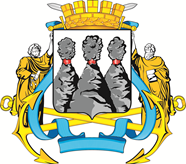 